ATTO DI ASSENSO PER IL RILASCIO DELLA CARTA DI IDENTITA' DEL FIGLIO MINOREIl/La sottoscritto/a 	nato/a 	il 	a 	(       ), residente/domiciliato  a 				(       ) in Via/Piazza 					genitori del/la minore 	nato/a   a 	il 	;ACCONSENTE AL RILASCIOdella carta di identità del/la proprio/a figlio/a sopra generalizzato/avalida per l'espatrio;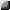 non valida per l'espatrio;richiesta dal genitore 	DICHIARAsotto la propria personale responsabilità che il minore non si trova in alcuna delle condizioni ostative al rilascio del passaporto.La presente dichiarazione viene resa ai sensi del D.P.R. 445/2000.In allegato: fotocopia fronte/retro di un documento di identità in corso di validità.DATA:__ 	FIRMA DELL’INTERESSATO